Wide Horizon is a beacon for Christian Science living... Progress at Wide HorizonMarch, 2014Dear Friends of Wide Horizon:With heartfelt gratitude, we formally announce our "Progress at Wide Horizon" building campaign and project. We're especially grateful for all the individuals who attended the special business meeting on February 23. A significant majority of the attendees at this meeting voted to approve a motion to authorize the Board to proceed with the proposed building project for either option below at a cost not to exceed $1.1 million. Raze the South Building; construct new facilities for maintenance and temporary staff housing at a cost of nearly $1,000,000.*Raze the South Building; construct new facilities for maintenance, and a new building for rest and study/residential living; use Horizon House for temporary staff housing at a cost of about $1,000,000.* *Hopefully all costs include but are not limited to: architect, engineering, City, construction, hazardous materials disposal, extensive civil-site work, sewer connections, exterior drainage, electric, plumbing, other utilities, and dozens of things, particularly for rehabilitation quotes, we can't determine at this point, though estimated at $100,000.As discussed at the meeting of February 23, the South Building had become a financial drain and no longer serves its original purpose. It is currently serving two purposes that we need, thus the need for two new buildings. One primary issue is that it is costing too much money to maintain it for these purposes. As stated at the recent meeting, "[The South Building] has fulfilled it useful purpose" and "It is being retired with honors." It was therefore clear that the building should be razed but not before new structures are built for the essential functions of maintenance and housing of temporary nursing staff. Please note that although contributions are necessary and always appreciated toward essential capital campaigns, Wide Horizon has sufficient funds in hand to complete this project. Our investment portfolio is heavily weighted toward equities and has benefited significantly from the performance of the stock market this past year. Also, we have received several substantial unanticipated gifts. Indeed, "All things work together for good to them that love God." These events give us confidence that now is the right time to correct this longstanding need. We would remind you, however, that Wide Horizon still needs to receive about $500,000 each year to cover expenditures for ongoing benevolence and general operations.We will be moving forward in planning and discussions with pertinent professionals, including Palace Construction and William Brummett Architects, both of whom were instrumental in Wide Horizon's successful expansion project of 2011-2012, as well as continuing to meet with key representatives of the Development Planning & Zoning offices of the City of Wheat Ridge.We therefore ask the members of Wide Horizon, and all Christian Scientists in our community and field who value Christian Science nursing in the Rocky Mountain region, to support this important step forward. Your generosity of Spirit and prayers are sincerely appreciated.Thank you for your part in the "Progress at Wide Horizon!"Gratefully yours,Board of DirectorsWide Horizon, Inc.P.S. As has been shared several times previously, the North Building Expansion Project was completely paid for (without debt or loans) at the conclusion of the construction and related inspections in July 2012. Thank you again!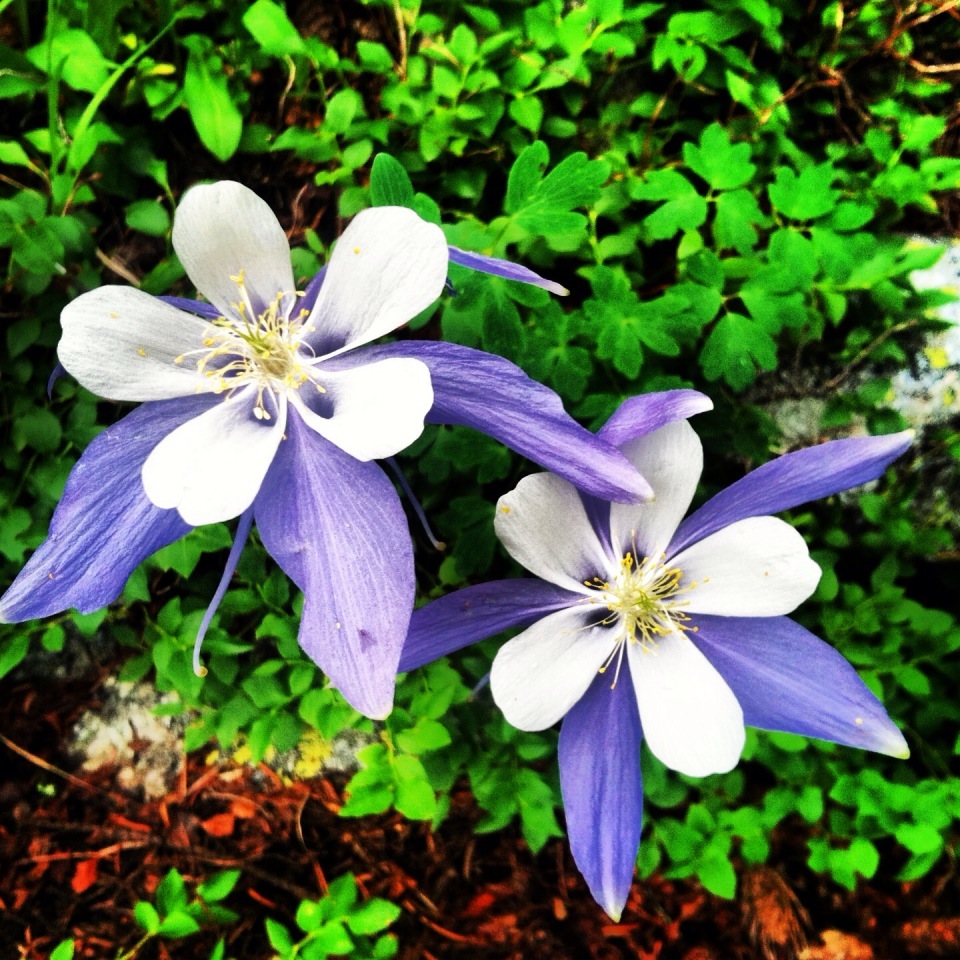 Visit our website at www.widehorizon.org and facebook page at www.facebook.com/WideHorizonInc